The Main Slider in the Home Page of the Website is one of the most important elements in the websiteHas prominence on the Home pageImmediately catches the attentionIn view of its importance, there are a few guidelines and best practices to be followed while designing the images for the Main Slider that are as follows:It should depict some important news of the department viz: Achievement, Impact, Vision, StatisticsIt should be regularly updated Images should not be placed until otherwise it is backed by a powerful story. It is recommended that when placing images of inaugurations etc, always the purpose and story behind should be includedThere could be many slidersSliders could be a combination of image and textSlider images could be hyperlinked to inner page with more contentSome sample sliders are placed below: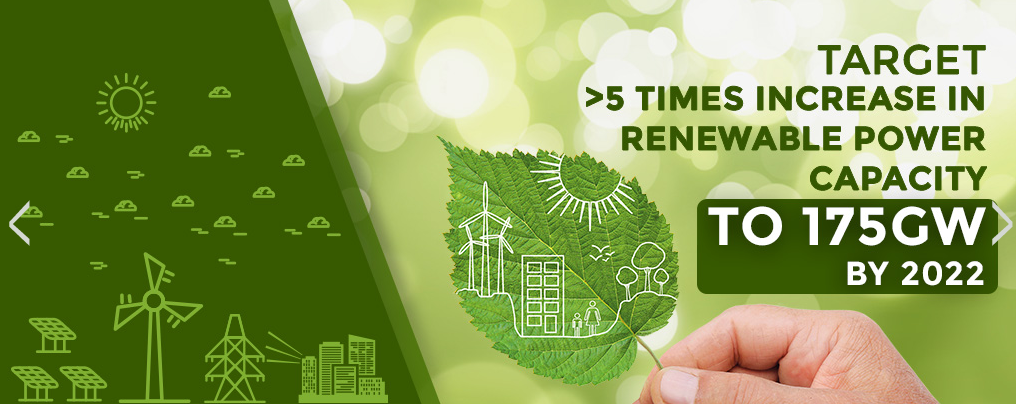 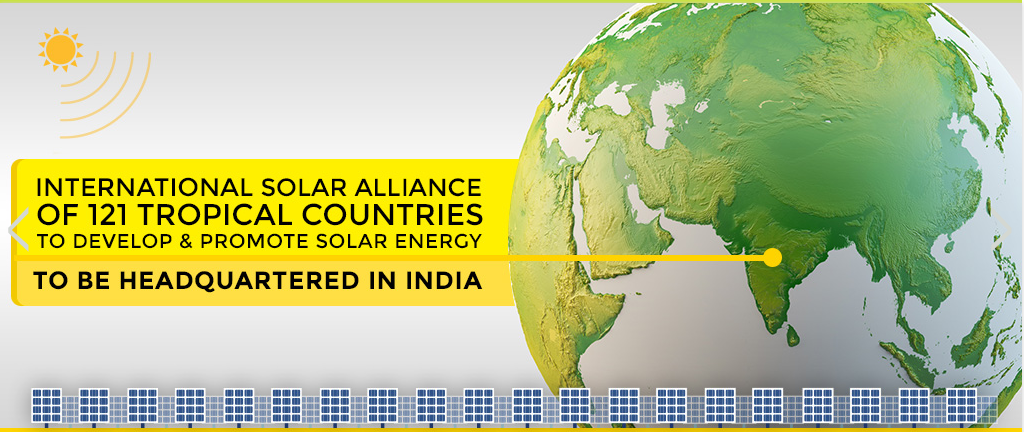 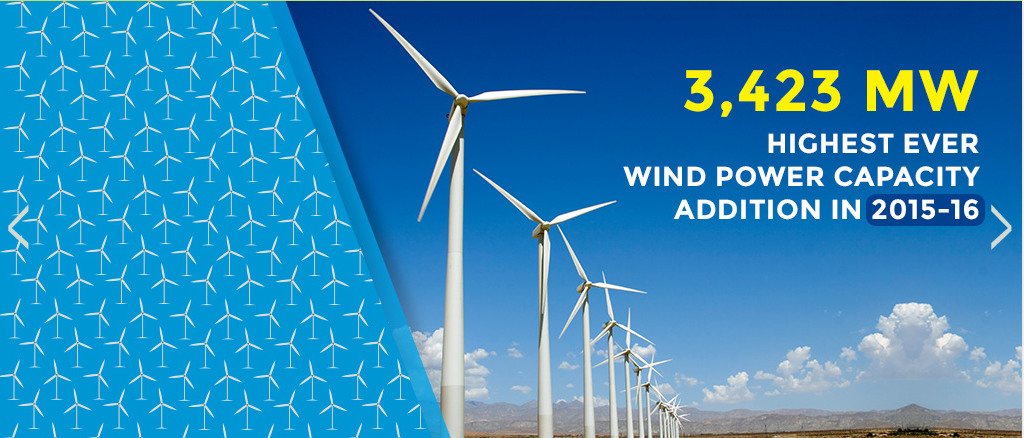 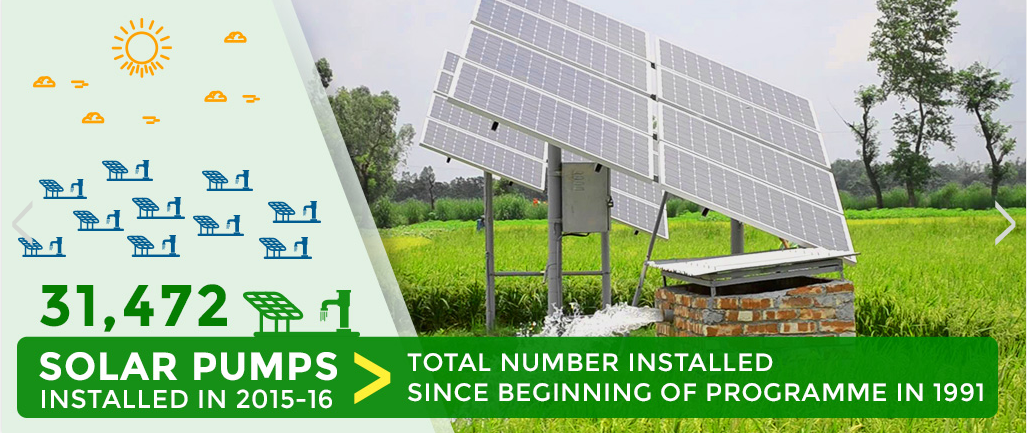 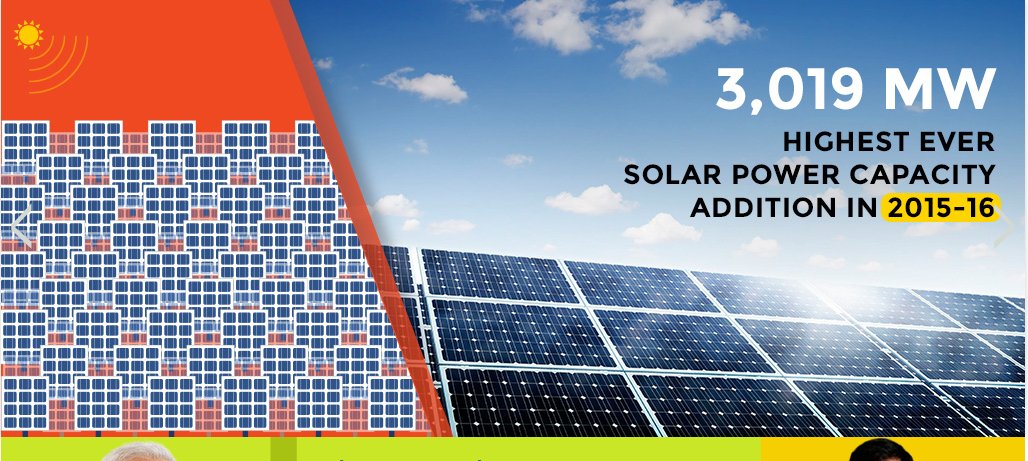 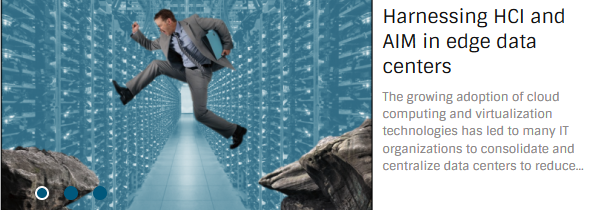 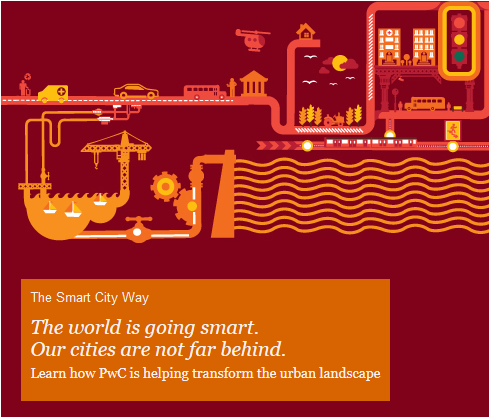 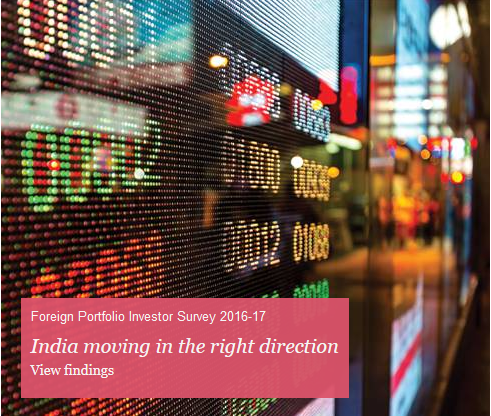 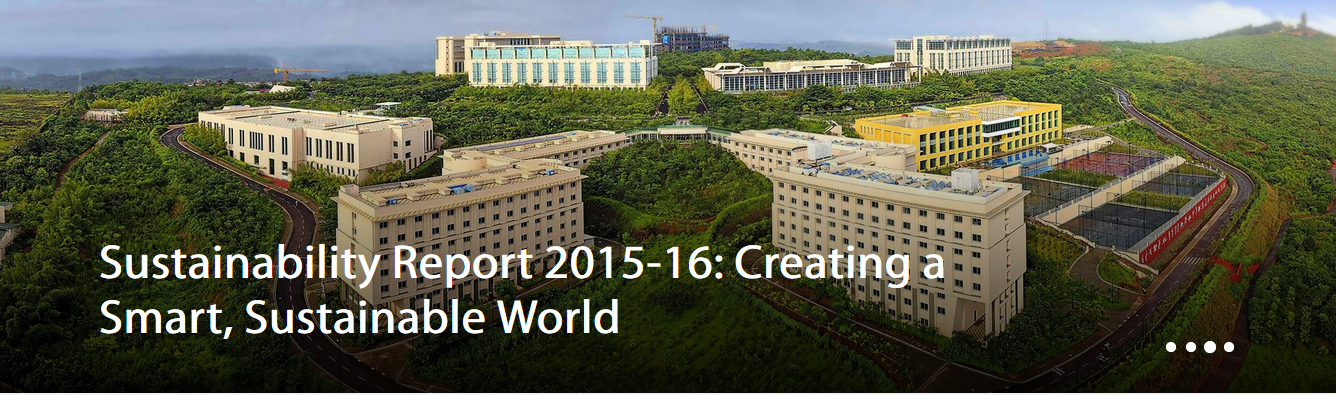 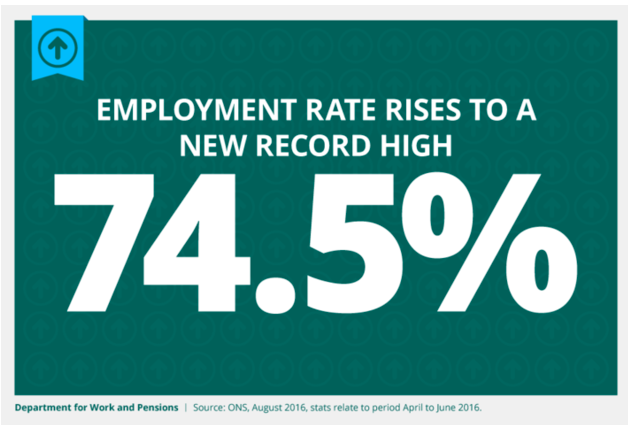 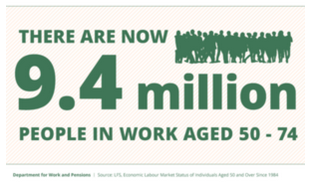 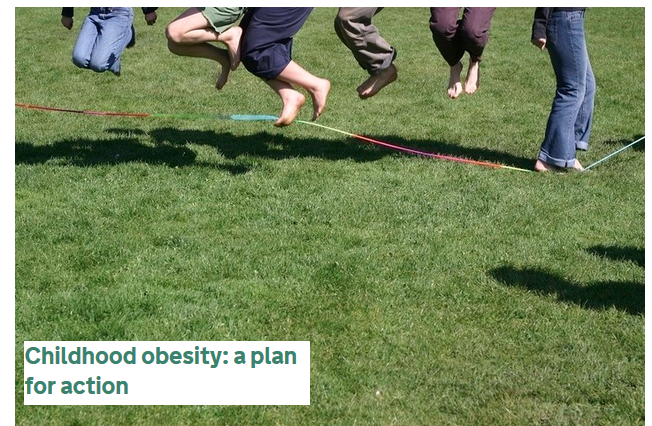 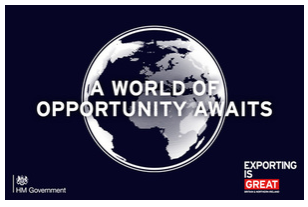 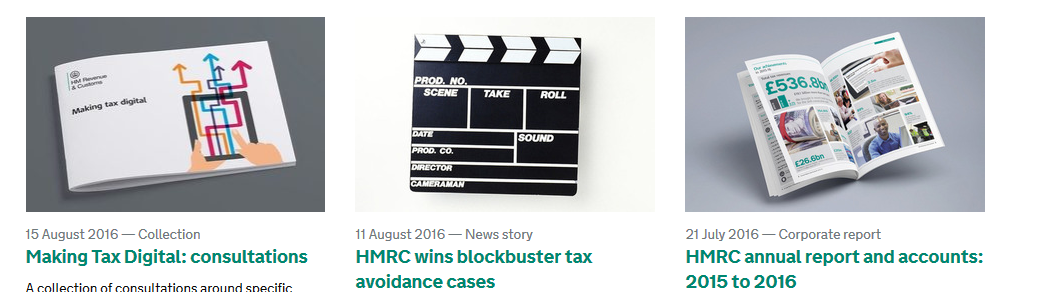 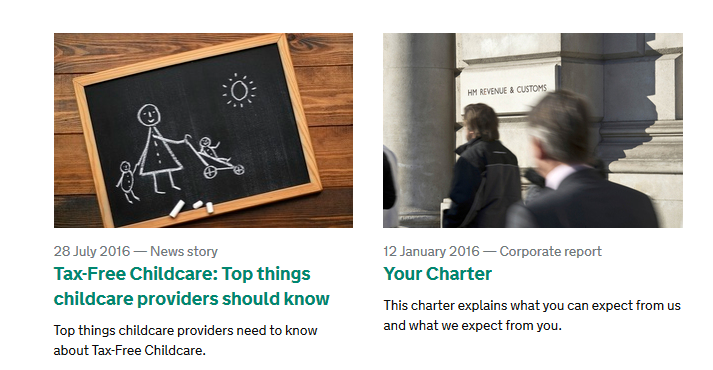 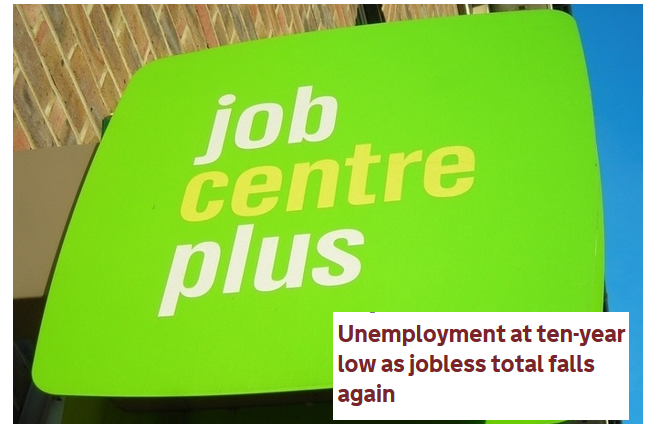 